KUVVET VE HAREKET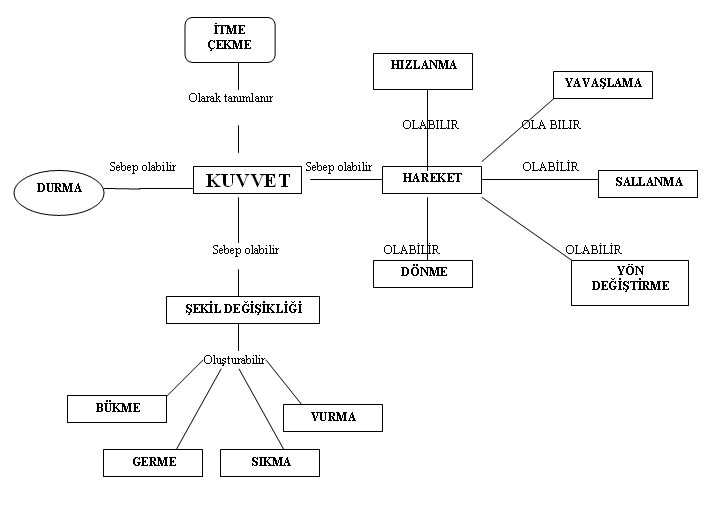 